CyprusCyprusCyprusCyprusJune 2024June 2024June 2024June 2024SundayMondayTuesdayWednesdayThursdayFridaySaturday1234567891011121314151617181920212223242526272829Pentecost30NOTES: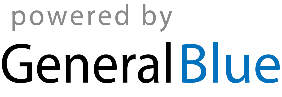 